KristálypalotaAz első világkiállítás 1851-ben Londonban volt. A világkiállításra épült meg a világ legnagyobb üvegháza, az építészeti csodaként is elhíresült Kristálypalota.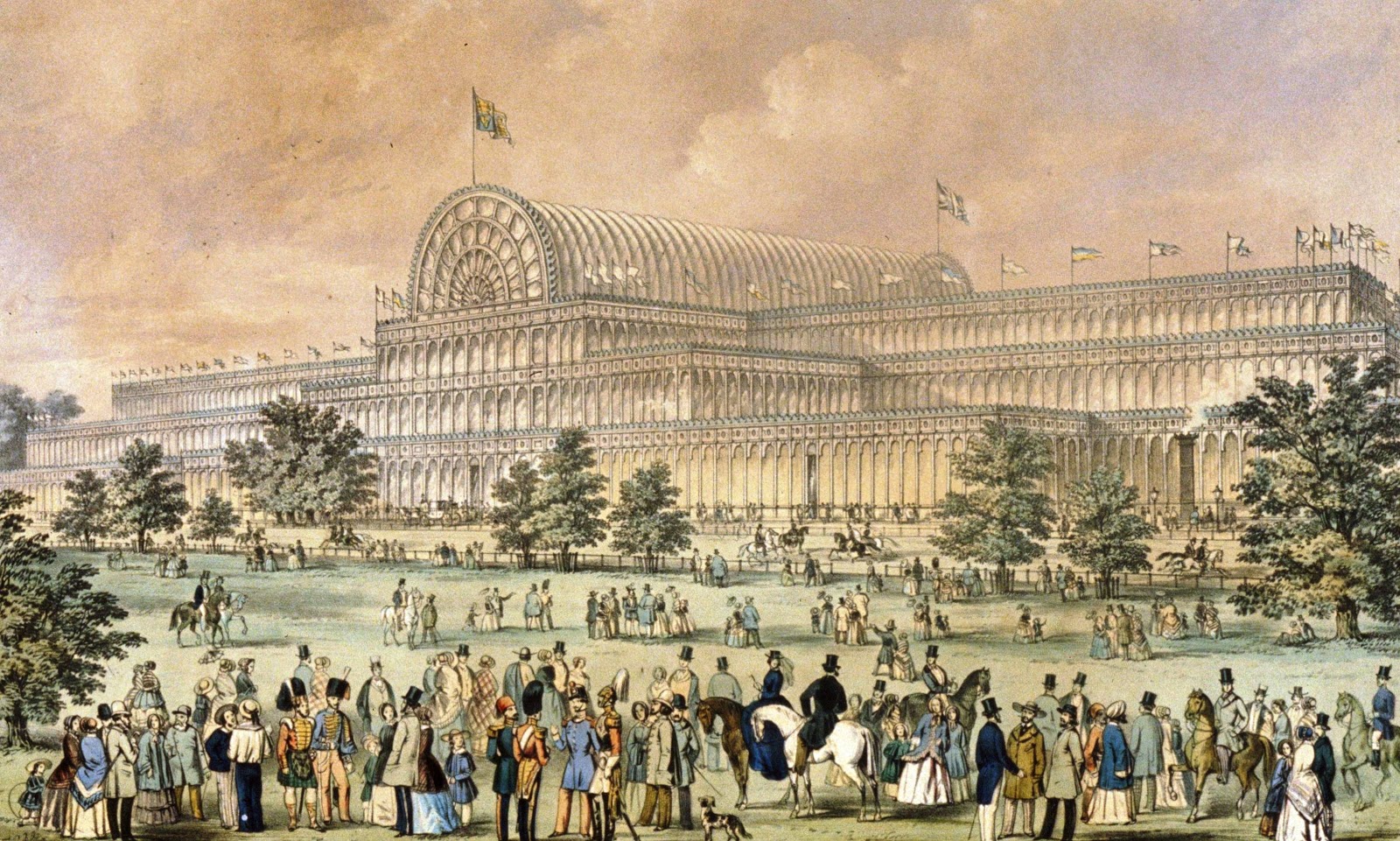 Mit tudsz az üvegházakról? Miért hasznosak, hogyan működnek?Nézz utána, mi az üvegházhatás!Rajzold le a Kristálypalotát, benne az Iguanodonnal, aminek belsejében a meghívottak díszes vacsorán vesznek részt!